ВИЗИТНАЯ КАРТОЧКА ОТРЯДА ЮИД «Зеленый Огонек»ТЕРРИТОРИЯ:  с. ХарловскоеОБРАЗОВАТЕЛЬНОЕ УЧРЕЖДЕНИЕ:Муниципальное дошкольное образовательное учреждение «Харловский детский сад»РУКОВОДИТЕЛЬ ОТРЯДА ЮИД:  -  воспитатель Кочурина Ольга ВасильевнаКОМАНДИР ОТРЯДА:   Нежданова ЮлияКОЛИЧЕСТВО ОТРЯДА ЮИД: 7 человекАТРИБУТЫ: жилеты, эмблема, удостоверения. ЭМБЛЕМА ОТРЯДА: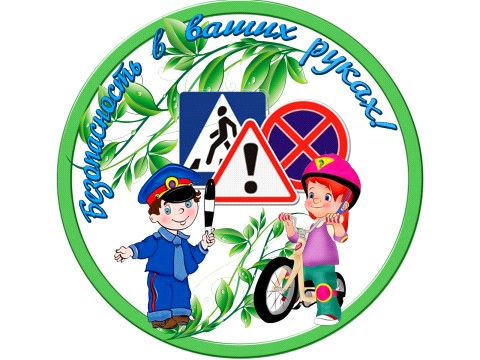 ДЕВИЗ: «Вперед - к дорожным знаниям!»РЕЧЁВКА:Сигналы светофора
Мы будем соблюдать,
И правила движения
Все будем уважать.
Тогда не приключится
Нигде и никогда
С примерным пешеходом
Дорожная беда!ПЕСНЯ:Медленно минуты уплывают вдаль,
На дорогах наших не пройти
Красный, желтый и зеленый свет с тобой,
Не спеши дорогу перейти.Припев: Скатертью, скатертью
Дальний путь стелется,
И упирается прямо в переход,
Каждому, каждому в лучшее верится,
Ведь на дорогу здесь смотрит пешеход.Вот автобус быстро удаляется,
Скорый “Мерсик” набирает ход.
Пешеходы знают свои правила,
А инспектор знает в этом толк.припев.  АТРИБУТЫ ЮНОГО ИНСПЕКТОРА ДВИЖЕНИЯЧлену отряда ЮИД торжественно вручаются удостоверение. Внешняя сторона удостоверения.Внутренняя сторона удостоверения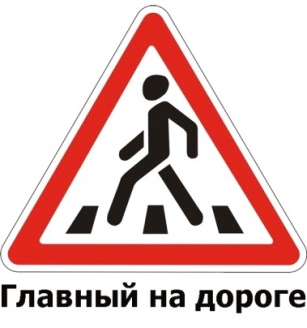                 Свердловская область, Ирбитский район, село ХарловскоеМДОУ «Харловский детский сад»УДОСТОВЕРЕНИЕЮный инспектор дорожного движенияЮный инспектор движения имеет право проводить профилактическую работу по пропаганде Правил дорожного движения и предупреждению детского дорожно-транспортного травматизма среди сверстников и детей младшего возраста.Добровольная детская организация по пропаганде безопасности дорожного движенияФ. И.О. ______________________________________________Команда_____________________________